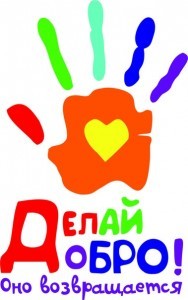 Уважаемые родители!    Детский сад п. Каджером предлагает Вам принять участие в акции , посвященной Году добрых дел - «Добро порождает добро», совместно с Первым каналом и «Русфонд». Это акция помощи тяжелобольным детям.Принять в ней участие очень просто — достаточно отправить с мобильного телефона смс на короткий номер 5541 со словом «ДОБРО», набранное буквами русского или латинского алфавита.Стоимость одного сообщения — 75 рублей. Обращаю ваше внимание: в ответном смс от мобильного оператора вас могут попросить подтвердить перевод. Таковы требования закона «О связи». Пожалуйста, сделайте это, иначе деньги до больных детей не дойдут. А ведь именно ваша помощь часто — единственная надежда для сотен семей сделать ребёнку спасительную операцию, поставить малыша на ноги, научить его улыбаться, вернуть здоровье и красоту.Целая армия отзывчивых людей со всего мира. За три года существования проекта Русфонд вы уже спасли столько жизней, но ведь остались еще тысячи детей. И для них каждое ваше сообщение со словом «ДОБРО» — последний шанс, о котором они так мечтают.С начала акции помощь уже получили 1879 детей. Но в дорогостоящем лечении нуждаются ещё очень многие. Перечислить деньги можно банковским переводом, с помощью платёжных систем, а также отправив сообщение на короткий номер 5541 со словом «ДОБРО», набрав его буквами русского или латинского алфавита.Стоимость одного смс — 75 рублей. Первый канал и Российский фонд помощи гарантируют — все средства будут потрачены на лечение детей. Детальные отчёты публикуются на интернет-сайте «Русфонда». Первый канал также расскажет о детях, которым уже помогли наши зрители и тех, кто ещё нуждается в поддержке.